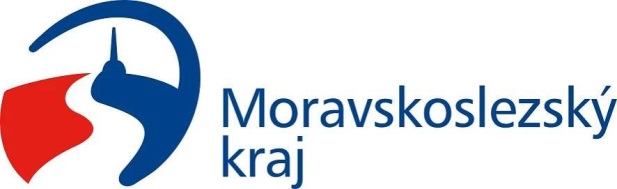 Rekonstrukce chodníku v 
Leskovci nad MoravicíV rámci podpořeného projektu byla provedena rekonstrukce chodníku, vedoucího z centra obce směrem k vodní nádrži Slezská Harta.Stavební práce byly provedeny firmou JV Dalistav s.r.o.Projekt je spolufinancován z rozpočtu Moravskoslezského kraje v rámci dotačního programu: „Podpora obnovy a rozvoje venkova Moravskoslezského kraje 2022“.Celkové náklady projektu činily 2.302.184,12, vč. DPH, z čehož dotace Moravskoslezského kraje tvořila částku ve výši 400.000,- Kč. 